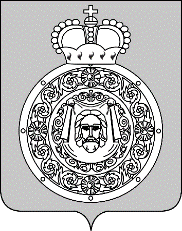 Администрациягородского округа ВоскресенскМосковской областиП О С Т А Н О В Л Е Н И Е__________________ № ________________О внесении изменений в муниципальную программу «Безопасность и обеспечение безопасности жизнедеятельности населения», утвержденную постановлением Администрации городского округа Воскресенск Московской области от 07.12.2022 № 6430 (с изменениями от 20.01.2023 № 213, от 28.06.2023 № 3480, от 01.08.2023 № 4232, от 25.08.2023 № 4812, от 13.10.2023 № 5939, от 13.12.2023 № 7297, от 22.01.2024 № 211, от 09.02.2024 № 610, от 20.03.2024 № 1300, от 19.06.2024 № 2292)Руководствуясь Порядком разработки и реализации муниципальных программ городского округа Воскресенск Московской области, утвержденным постановлением Администрации                 городского округа Воскресенск Московской области от 22.11.2022 № 6092 (с изменением от 20.01.2023 № 219, от 07.04.2023 № 1835, от 23.06.2023 № 3381, от 21.08.2023 № 4689, от 10.01.2024 № 11), в связи с изменением объемов финансирования мероприятий и показателей реализации        муниципальной программыПОСТАНОВЛЯЮ:1. Внести в муниципальную программу «Безопасность и обеспечение безопасности                         жизнедеятельности населения», утвержденную постановлением Администрации городского округа Воскресенск Московской области от 07.12.2022 № 6430 (с изменениями от 20.01.2023 № 213,                              от 28.06.2023 № 3480, от 01.08.2023 № 4232, от 25.08.2023 № 4812, от 13.10.2023 № 5939,                                от 13.12.2023 № 7297, от 22.01.2024 № 211, от 09.02.2024 № 610, от 20.03.2024 № 1300, от 19.06.2024 № 2292), следующие изменения:1.1. Раздел 1 «Паспорт муниципальной программы «Безопасность и обеспечение                                 безопасности жизнедеятельности населения» изложить в редакции согласно приложению 1 к                         настоящему постановлению;1.2. Строки 32, 43 таблицы раздела 8 «Методика определения результатов выполнения           мероприятий муниципальной программы «Безопасность и обеспечение безопасности                          жизнедеятельности населения» изложить в следующей редакции:«»;1.3. Основное мероприятие 01 «Повышение степени антитеррористической защищенности социально значимых объектов, находящихся в собственности городского округа, и мест с массовым пребыванием людей» подраздела 9.1 «Перечень мероприятий подпрограммы 1 «Профилактика                преступлений и иных правонарушений» раздела 9 «Подпрограмма 1 «Профилактика преступлений и иных правонарушений» изложить в редакции согласно приложению 2 к настоящему                                 постановлению;1.4. Основное мероприятие 04 «Развертывание элементов системы технологического обеспечения региональной общественной безопасности и оперативного управления «Безопасный регион» (далее – система «Безопасный регион»)» подраздела 9.1 «Перечень мероприятий подпрограммы 1 «Профилактика преступлений и иных правонарушений» раздела 9 «Подпрограмма 1 «Профилактика преступлений и иных правонарушений» изложить в редакции согласно приложению 3 к настоящему постановлению;1.5. Основное мероприятие 07 «Развитие похоронного дела» подраздела 9.1 «Перечень мероприятий подпрограммы 1 «Профилактика преступлений и иных правонарушений» раздела 9 «Подпрограмма 1 «Профилактика преступлений и иных правонарушений» изложить в редакции согласно приложению 4 к настоящему постановлению;1.6. Строку «Итого по подпрограмме» таблицы подраздела 9.1 «Перечень мероприятий подпрограммы 1 «Профилактика преступлений и иных правонарушений» раздела 9 «Подпрограмма 1                                  «Профилактика преступлений и иных правонарушений» изложить в следующей редакции: «»;1.7. Строку 3.1 таблицы подраздела 10.1 «Перечень мероприятий подпрограммы 2 «Обеспечение мероприятий по защите населения и территорий от чрезвычайных ситуаций» раздела 10 «Подпрограмма 2 «Обеспечение мероприятий по защите населения и территорий от чрезвычайных ситуаций» изложить в следующей редакции:«»;1.8. Основное мероприятие 03 «Развитие и совершенствование материально-технической базы учреждений в сфере гражданской обороны и защиты населения и территорий от чрезвычайных ситуаций» подраздела 11.1 «Перечень мероприятий подпрограммы 3 «Обеспечение мероприятий гражданской обороны на территории муниципального образования Московской области» раздела 11 «Подпрограмма 3 «Обеспечение мероприятий гражданской обороны на территории муниципального образования Московской области» изложить в редакции согласно приложению 5 к настоящему постановлению;1.9. Строку «Итого по подпрограмме» таблицы подраздела 11.1 «Перечень мероприятий подпрограммы 3 «Обеспечение мероприятий гражданской обороны на территории муниципального образования Московской области» раздела 11 «Подпрограмма 3 «Обеспечение мероприятий гражданской обороны на территории муниципального образования Московской области» изложить в следующей редакции:«»;1.10. Подраздел 13.1 «Перечень мероприятий подпрограммы 5 «Обеспечение безопасности населения на водных объектах, расположенных на территории муниципального образования Московской области» раздел 13 «Подпрограмма 5 «Обеспечение безопасности населения на водных объектах, расположенных на территории муниципального образования Московской области» изложить в редакции согласно приложению 6 к настоящему постановлению;1.11. Подраздел 14.1 «Перечень мероприятий подпрограммы 6 «Обеспечивающая подпрограмма» раздел «Подпрограмма 6 «Обеспечивающая подпрограмма» изложить в редакции согласно приложению 7 к настоящему постановлению.2. Управлению внутренних коммуникаций Администрации городского округа Воскресенск Московской области обеспечить размещение настоящего постановления в сетевом издании                   «Официальный вестник городского округа Воскресенск Московской области» и на официальном сайте городского округа Воскресенск..3. Контроль за исполнением настоящего постановления возложить на заместителя Главы                 городского округа Воскресенск Усова Э.А.Глава городского округа Воскресенск                                                                                   А.В. МалкинПриложение 1к постановлению Администрациигородского округа ВоскресенскМосковской областиот_______________№____________1. Паспорт муниципальной программы «Безопасность и обеспечение безопасности жизнедеятельности населения» (далее – программа)Приложение 2к постановлению Администрациигородского округа ВоскресенскМосковской областиот_______________№____________Приложение 3к постановлению Администрациигородского округа ВоскресенскМосковской областиот_______________№____________Приложение 4к постановлению Администрациигородского округа ВоскресенскМосковской областиот_______________№____________Приложение 5к постановлению Администрациигородского округа ВоскресенскМосковской областиот_______________№____________Приложение 6к постановлению Администрациигородского округа ВоскресенскМосковской областиот_______________№____________13.1. Перечень мероприятий подпрограммы 5 «Обеспечение безопасности населения на водных объектах, расположенных на территории муниципального образования Московской области»Приложение 7к постановлению Администрациигородского округа ВоскресенскМосковской областиот_______________№____________14.1. Перечень мероприятий подпрограммы 6 «Обеспечивающая подпрограмма»3220301Обучено должностных лиц по вопросам предупреждения и ликвидации чрезвычайных ситуаций и гражданской обороны Человек Значение результата определяется в соответствии с Планом комплектования учебно-методического центра государственного казенного учреждения Московской области «Специальный центр «Звенигород» слушателями, проходящими подготовку в области гражданской обороны и защиты от чрезвычайных ситуаций по заявкам органов местного самоуправления Московской области, утвержденного Губернатором Московской области от 02.11.2021 № ИП-139-1048 и на основании отчетов о количестве прошедших подготовку должностных лиц.4330303Подготовлено должностных лиц в области гражданской обороны и защиты населения от чрезвычайных ситуацийЧеловекЗначение результата определяется в соответствии с Планом комплектования учебно-методического центра государственного казенного учреждения Московской области «Специальный центр «Звенигород» слушателями, проходящими подготовку в области гражданской обороны и защиты от чрезвычайных ситуаций по заявкам органов местного самоуправления Московской области, утвержденного Губернатором Московской области от 02.11.2021 № ИП-139-1048 и на основании отчетов о количестве прошедших подготовку должностных лиц.Итого по подпрограммеИтого419 895,5069 450,40129 803,3081 598,4083 485,5055 557,90Итого по подпрограммеСредства бюджета Московской области10 443,09609,642 410,452 375,002 375,002 673,00Итого по подпрограммеСредства бюджета городского округа Воскресенск409 452,4168 840,76127 392,8579 223,4081 110,5052 884,90Итого по подпрограммеВнебюджетные средства0,000,000,000,000,000,003.1Мероприятие 03.01. Подготовка должностных лиц по вопросам гражданской обороны и предупреждения и ликвидации чрезвычайных ситуаций2023-2027Итого:408,308,80128,00128,00128,00128,00128,00133,10138,400,00Отдел по делам ГОЧС3.1Мероприятие 03.01. Подготовка должностных лиц по вопросам гражданской обороны и предупреждения и ликвидации чрезвычайных ситуаций2023-2027Средства бюджета городского округа Воскресенск408,308,80128,00128,00128,00128,00128,00133,10138,400,00Отдел по делам ГОЧС3.1Результат 1. Обучено должностных лиц по вопросам предупреждения и ликвидации чрезвычайных ситуаций и гражданской обороны, человек.ХХВсего:2023 годИтого 2024 годВ том числе:В том числе:В том числе:В том числе:2025 год2026 год2027 год3.1Результат 1. Обучено должностных лиц по вопросам предупреждения и ликвидации чрезвычайных ситуаций и гражданской обороны, человек.ХХВсего:2023 годИтого 2024 год1 квартал1 полугодие9 месяцев12 месяцев2025 год2026 год2027 год3.1Результат 1. Обучено должностных лиц по вопросам предупреждения и ликвидации чрезвычайных ситуаций и гражданской обороны, человек.ХХ1121370003737370Итого по подпрограммеИтого21 865,084 219,156 342,235 536,105 767,600,00Итого по подпрограммеСредства бюджета городского округа Воскресенск21 865,084 219,156 342,235 536,105 767,600,00Координатор муниципальной программыЗаместитель Главы городского округа Воскресенск, курирующий вопросы комплексной безопасностиЗаместитель Главы городского округа Воскресенск, курирующий вопросы комплексной безопасностиЗаместитель Главы городского округа Воскресенск, курирующий вопросы комплексной безопасностиЗаместитель Главы городского округа Воскресенск, курирующий вопросы комплексной безопасностиЗаместитель Главы городского округа Воскресенск, курирующий вопросы комплексной безопасностиЗаместитель Главы городского округа Воскресенск, курирующий вопросы комплексной безопасностиЗаказчик муниципальной программыУправление территориальной безопасности и гражданской защиты Администрации городского округа Воскресенск (далее – УТБ и ГЗ), МКУ городского округа Воскресенск «Ритуал»Управление территориальной безопасности и гражданской защиты Администрации городского округа Воскресенск (далее – УТБ и ГЗ), МКУ городского округа Воскресенск «Ритуал»Управление территориальной безопасности и гражданской защиты Администрации городского округа Воскресенск (далее – УТБ и ГЗ), МКУ городского округа Воскресенск «Ритуал»Управление территориальной безопасности и гражданской защиты Администрации городского округа Воскресенск (далее – УТБ и ГЗ), МКУ городского округа Воскресенск «Ритуал»Управление территориальной безопасности и гражданской защиты Администрации городского округа Воскресенск (далее – УТБ и ГЗ), МКУ городского округа Воскресенск «Ритуал»Управление территориальной безопасности и гражданской защиты Администрации городского округа Воскресенск (далее – УТБ и ГЗ), МКУ городского округа Воскресенск «Ритуал»Цели муниципальной программыКомплексное обеспечение безопасности граждан городского округа Воскресенск Московской области, повышение результативности борьбы с преступностью.Повышение уровня защищенности населения и территории Московской области, материальных и культурных ценностей при чрезвычайных ситуациях, пожарах и происшествиях на водных объектах, а также от опасностей, возникающих при военных конфликтах или вследствие этих конфликтовКомплексное обеспечение безопасности граждан городского округа Воскресенск Московской области, повышение результативности борьбы с преступностью.Повышение уровня защищенности населения и территории Московской области, материальных и культурных ценностей при чрезвычайных ситуациях, пожарах и происшествиях на водных объектах, а также от опасностей, возникающих при военных конфликтах или вследствие этих конфликтовКомплексное обеспечение безопасности граждан городского округа Воскресенск Московской области, повышение результативности борьбы с преступностью.Повышение уровня защищенности населения и территории Московской области, материальных и культурных ценностей при чрезвычайных ситуациях, пожарах и происшествиях на водных объектах, а также от опасностей, возникающих при военных конфликтах или вследствие этих конфликтовКомплексное обеспечение безопасности граждан городского округа Воскресенск Московской области, повышение результативности борьбы с преступностью.Повышение уровня защищенности населения и территории Московской области, материальных и культурных ценностей при чрезвычайных ситуациях, пожарах и происшествиях на водных объектах, а также от опасностей, возникающих при военных конфликтах или вследствие этих конфликтовКомплексное обеспечение безопасности граждан городского округа Воскресенск Московской области, повышение результативности борьбы с преступностью.Повышение уровня защищенности населения и территории Московской области, материальных и культурных ценностей при чрезвычайных ситуациях, пожарах и происшествиях на водных объектах, а также от опасностей, возникающих при военных конфликтах или вследствие этих конфликтовКомплексное обеспечение безопасности граждан городского округа Воскресенск Московской области, повышение результативности борьбы с преступностью.Повышение уровня защищенности населения и территории Московской области, материальных и культурных ценностей при чрезвычайных ситуациях, пожарах и происшествиях на водных объектах, а также от опасностей, возникающих при военных конфликтах или вследствие этих конфликтовПеречень подпрограммЗаказчики подпрограмм:Заказчики подпрограмм:Заказчики подпрограмм:Заказчики подпрограмм:Заказчики подпрограмм:Заказчики подпрограмм:1. Профилактика преступлений и иных правонарушенийУТБ и ГЗ, МКУ городского округа Воскресенск «Ритуал»УТБ и ГЗ, МКУ городского округа Воскресенск «Ритуал»УТБ и ГЗ, МКУ городского округа Воскресенск «Ритуал»УТБ и ГЗ, МКУ городского округа Воскресенск «Ритуал»УТБ и ГЗ, МКУ городского округа Воскресенск «Ритуал»УТБ и ГЗ, МКУ городского округа Воскресенск «Ритуал»2. Обеспечение мероприятий по защите населения и территорий от чрезвычайных ситуацийУТБ и ГЗУТБ и ГЗУТБ и ГЗУТБ и ГЗУТБ и ГЗУТБ и ГЗ3. Обеспечение мероприятий гражданской обороны на территории муниципального образования Московской областиУТБ и ГЗУТБ и ГЗУТБ и ГЗУТБ и ГЗУТБ и ГЗУТБ и ГЗ4. Обеспечение пожарной безопасности на территории муниципального образования Московской областиУТБ и ГЗУТБ и ГЗУТБ и ГЗУТБ и ГЗУТБ и ГЗУТБ и ГЗ5. Обеспечение безопасности населения на водных объектах, расположенных на территории муниципального образования Московской областиУТБ и ГЗУТБ и ГЗУТБ и ГЗУТБ и ГЗУТБ и ГЗУТБ и ГЗ6. Обеспечивающая подпрограммаУТБ и ГЗУТБ и ГЗУТБ и ГЗУТБ и ГЗУТБ и ГЗУТБ и ГЗКраткая характеристика подпрограмм1. Подпрограмма 1 «Профилактика преступлений и иных правонарушений» направлена на закрепление достигнутых результатов в обеспечении правопорядка и безопасности граждан, повышение уровня и эффективности борьбы с преступностью1. Подпрограмма 1 «Профилактика преступлений и иных правонарушений» направлена на закрепление достигнутых результатов в обеспечении правопорядка и безопасности граждан, повышение уровня и эффективности борьбы с преступностью1. Подпрограмма 1 «Профилактика преступлений и иных правонарушений» направлена на закрепление достигнутых результатов в обеспечении правопорядка и безопасности граждан, повышение уровня и эффективности борьбы с преступностью1. Подпрограмма 1 «Профилактика преступлений и иных правонарушений» направлена на закрепление достигнутых результатов в обеспечении правопорядка и безопасности граждан, повышение уровня и эффективности борьбы с преступностью1. Подпрограмма 1 «Профилактика преступлений и иных правонарушений» направлена на закрепление достигнутых результатов в обеспечении правопорядка и безопасности граждан, повышение уровня и эффективности борьбы с преступностью1. Подпрограмма 1 «Профилактика преступлений и иных правонарушений» направлена на закрепление достигнутых результатов в обеспечении правопорядка и безопасности граждан, повышение уровня и эффективности борьбы с преступностьюКраткая характеристика подпрограмм2. Подпрограмма 2 «Обеспечение мероприятий по защите населения и территорий от чрезвычайных ситуаций» направлена на повышение уровня защиты населения городского округа Воскресенск от чрезвычайных ситуаций природного и техногенного характера, заблаговременную подготовку к ликвидации последствий, вызванных чрезвычайными ситуациями природного и техногенного характера, поддержание в состоянии постоянной готовности муниципального аварийно-спасательного отряда, а также на дальнейшее развитие системы обеспечения вызова экстренных оперативных служб по единому номеру «112» в Московской области2. Подпрограмма 2 «Обеспечение мероприятий по защите населения и территорий от чрезвычайных ситуаций» направлена на повышение уровня защиты населения городского округа Воскресенск от чрезвычайных ситуаций природного и техногенного характера, заблаговременную подготовку к ликвидации последствий, вызванных чрезвычайными ситуациями природного и техногенного характера, поддержание в состоянии постоянной готовности муниципального аварийно-спасательного отряда, а также на дальнейшее развитие системы обеспечения вызова экстренных оперативных служб по единому номеру «112» в Московской области2. Подпрограмма 2 «Обеспечение мероприятий по защите населения и территорий от чрезвычайных ситуаций» направлена на повышение уровня защиты населения городского округа Воскресенск от чрезвычайных ситуаций природного и техногенного характера, заблаговременную подготовку к ликвидации последствий, вызванных чрезвычайными ситуациями природного и техногенного характера, поддержание в состоянии постоянной готовности муниципального аварийно-спасательного отряда, а также на дальнейшее развитие системы обеспечения вызова экстренных оперативных служб по единому номеру «112» в Московской области2. Подпрограмма 2 «Обеспечение мероприятий по защите населения и территорий от чрезвычайных ситуаций» направлена на повышение уровня защиты населения городского округа Воскресенск от чрезвычайных ситуаций природного и техногенного характера, заблаговременную подготовку к ликвидации последствий, вызванных чрезвычайными ситуациями природного и техногенного характера, поддержание в состоянии постоянной готовности муниципального аварийно-спасательного отряда, а также на дальнейшее развитие системы обеспечения вызова экстренных оперативных служб по единому номеру «112» в Московской области2. Подпрограмма 2 «Обеспечение мероприятий по защите населения и территорий от чрезвычайных ситуаций» направлена на повышение уровня защиты населения городского округа Воскресенск от чрезвычайных ситуаций природного и техногенного характера, заблаговременную подготовку к ликвидации последствий, вызванных чрезвычайными ситуациями природного и техногенного характера, поддержание в состоянии постоянной готовности муниципального аварийно-спасательного отряда, а также на дальнейшее развитие системы обеспечения вызова экстренных оперативных служб по единому номеру «112» в Московской области2. Подпрограмма 2 «Обеспечение мероприятий по защите населения и территорий от чрезвычайных ситуаций» направлена на повышение уровня защиты населения городского округа Воскресенск от чрезвычайных ситуаций природного и техногенного характера, заблаговременную подготовку к ликвидации последствий, вызванных чрезвычайными ситуациями природного и техногенного характера, поддержание в состоянии постоянной готовности муниципального аварийно-спасательного отряда, а также на дальнейшее развитие системы обеспечения вызова экстренных оперативных служб по единому номеру «112» в Московской областиКраткая характеристика подпрограмм3. Подпрограмма 3 «Обеспечение мероприятий гражданской обороны на территории муниципального образования Московской области» направлена на увеличение количества населения городского округа Воскресенск, попадающего в зону действия муниципальной автоматизированной системы централизованного оповещения и системы информирования населения при чрезвычайных ситуациях, угрозе их возникновения или при военных конфликтах, заблаговременную подготовку к проведению мероприятий по гражданской обороне, пополнение и содержание запасов материально-технических, продовольственных, медицинских и иных средств для обеспечения мероприятий по гражданской обороне, создание и обеспечение готовности сил гражданской обороны3. Подпрограмма 3 «Обеспечение мероприятий гражданской обороны на территории муниципального образования Московской области» направлена на увеличение количества населения городского округа Воскресенск, попадающего в зону действия муниципальной автоматизированной системы централизованного оповещения и системы информирования населения при чрезвычайных ситуациях, угрозе их возникновения или при военных конфликтах, заблаговременную подготовку к проведению мероприятий по гражданской обороне, пополнение и содержание запасов материально-технических, продовольственных, медицинских и иных средств для обеспечения мероприятий по гражданской обороне, создание и обеспечение готовности сил гражданской обороны3. Подпрограмма 3 «Обеспечение мероприятий гражданской обороны на территории муниципального образования Московской области» направлена на увеличение количества населения городского округа Воскресенск, попадающего в зону действия муниципальной автоматизированной системы централизованного оповещения и системы информирования населения при чрезвычайных ситуациях, угрозе их возникновения или при военных конфликтах, заблаговременную подготовку к проведению мероприятий по гражданской обороне, пополнение и содержание запасов материально-технических, продовольственных, медицинских и иных средств для обеспечения мероприятий по гражданской обороне, создание и обеспечение готовности сил гражданской обороны3. Подпрограмма 3 «Обеспечение мероприятий гражданской обороны на территории муниципального образования Московской области» направлена на увеличение количества населения городского округа Воскресенск, попадающего в зону действия муниципальной автоматизированной системы централизованного оповещения и системы информирования населения при чрезвычайных ситуациях, угрозе их возникновения или при военных конфликтах, заблаговременную подготовку к проведению мероприятий по гражданской обороне, пополнение и содержание запасов материально-технических, продовольственных, медицинских и иных средств для обеспечения мероприятий по гражданской обороне, создание и обеспечение готовности сил гражданской обороны3. Подпрограмма 3 «Обеспечение мероприятий гражданской обороны на территории муниципального образования Московской области» направлена на увеличение количества населения городского округа Воскресенск, попадающего в зону действия муниципальной автоматизированной системы централизованного оповещения и системы информирования населения при чрезвычайных ситуациях, угрозе их возникновения или при военных конфликтах, заблаговременную подготовку к проведению мероприятий по гражданской обороне, пополнение и содержание запасов материально-технических, продовольственных, медицинских и иных средств для обеспечения мероприятий по гражданской обороне, создание и обеспечение готовности сил гражданской обороны3. Подпрограмма 3 «Обеспечение мероприятий гражданской обороны на территории муниципального образования Московской области» направлена на увеличение количества населения городского округа Воскресенск, попадающего в зону действия муниципальной автоматизированной системы централизованного оповещения и системы информирования населения при чрезвычайных ситуациях, угрозе их возникновения или при военных конфликтах, заблаговременную подготовку к проведению мероприятий по гражданской обороне, пополнение и содержание запасов материально-технических, продовольственных, медицинских и иных средств для обеспечения мероприятий по гражданской обороне, создание и обеспечение готовности сил гражданской обороныКраткая характеристика подпрограмм4. Подпрограмма 4 «Обеспечение пожарной безопасности на территории муниципального образования Московской области» направлена на повышение уровня пожарной безопасности населенных пунктов и объектов, находящихся на территории городского округа Воскресенск4. Подпрограмма 4 «Обеспечение пожарной безопасности на территории муниципального образования Московской области» направлена на повышение уровня пожарной безопасности населенных пунктов и объектов, находящихся на территории городского округа Воскресенск4. Подпрограмма 4 «Обеспечение пожарной безопасности на территории муниципального образования Московской области» направлена на повышение уровня пожарной безопасности населенных пунктов и объектов, находящихся на территории городского округа Воскресенск4. Подпрограмма 4 «Обеспечение пожарной безопасности на территории муниципального образования Московской области» направлена на повышение уровня пожарной безопасности населенных пунктов и объектов, находящихся на территории городского округа Воскресенск4. Подпрограмма 4 «Обеспечение пожарной безопасности на территории муниципального образования Московской области» направлена на повышение уровня пожарной безопасности населенных пунктов и объектов, находящихся на территории городского округа Воскресенск4. Подпрограмма 4 «Обеспечение пожарной безопасности на территории муниципального образования Московской области» направлена на повышение уровня пожарной безопасности населенных пунктов и объектов, находящихся на территории городского округа ВоскресенскКраткая характеристика подпрограмм5.Подпрограмма 5 «Обеспечение безопасности населения на водных объектах, расположенных на территории муниципального образования Московской области» направлена на повышение уровня безопасности людей на водных объектах, расположенных на территории городского округа Воскресенск, создание безопасных мест отдыха на воде, а также на организацию работы спасательных постов5.Подпрограмма 5 «Обеспечение безопасности населения на водных объектах, расположенных на территории муниципального образования Московской области» направлена на повышение уровня безопасности людей на водных объектах, расположенных на территории городского округа Воскресенск, создание безопасных мест отдыха на воде, а также на организацию работы спасательных постов5.Подпрограмма 5 «Обеспечение безопасности населения на водных объектах, расположенных на территории муниципального образования Московской области» направлена на повышение уровня безопасности людей на водных объектах, расположенных на территории городского округа Воскресенск, создание безопасных мест отдыха на воде, а также на организацию работы спасательных постов5.Подпрограмма 5 «Обеспечение безопасности населения на водных объектах, расположенных на территории муниципального образования Московской области» направлена на повышение уровня безопасности людей на водных объектах, расположенных на территории городского округа Воскресенск, создание безопасных мест отдыха на воде, а также на организацию работы спасательных постов5.Подпрограмма 5 «Обеспечение безопасности населения на водных объектах, расположенных на территории муниципального образования Московской области» направлена на повышение уровня безопасности людей на водных объектах, расположенных на территории городского округа Воскресенск, создание безопасных мест отдыха на воде, а также на организацию работы спасательных постов5.Подпрограмма 5 «Обеспечение безопасности населения на водных объектах, расположенных на территории муниципального образования Московской области» направлена на повышение уровня безопасности людей на водных объектах, расположенных на территории городского округа Воскресенск, создание безопасных мест отдыха на воде, а также на организацию работы спасательных постовКраткая характеристика подпрограмм6. Подпрограмма 6 «Обеспечивающая подпрограмма» направлена на содержание и обеспечение деятельности муниципальных учреждений, привлекаемых к выполнению мероприятий по предупреждению и ликвидации чрезвычайных ситуаций природного и техногенного характера, а также к выполнению мероприятий по гражданской обороне6. Подпрограмма 6 «Обеспечивающая подпрограмма» направлена на содержание и обеспечение деятельности муниципальных учреждений, привлекаемых к выполнению мероприятий по предупреждению и ликвидации чрезвычайных ситуаций природного и техногенного характера, а также к выполнению мероприятий по гражданской обороне6. Подпрограмма 6 «Обеспечивающая подпрограмма» направлена на содержание и обеспечение деятельности муниципальных учреждений, привлекаемых к выполнению мероприятий по предупреждению и ликвидации чрезвычайных ситуаций природного и техногенного характера, а также к выполнению мероприятий по гражданской обороне6. Подпрограмма 6 «Обеспечивающая подпрограмма» направлена на содержание и обеспечение деятельности муниципальных учреждений, привлекаемых к выполнению мероприятий по предупреждению и ликвидации чрезвычайных ситуаций природного и техногенного характера, а также к выполнению мероприятий по гражданской обороне6. Подпрограмма 6 «Обеспечивающая подпрограмма» направлена на содержание и обеспечение деятельности муниципальных учреждений, привлекаемых к выполнению мероприятий по предупреждению и ликвидации чрезвычайных ситуаций природного и техногенного характера, а также к выполнению мероприятий по гражданской обороне6. Подпрограмма 6 «Обеспечивающая подпрограмма» направлена на содержание и обеспечение деятельности муниципальных учреждений, привлекаемых к выполнению мероприятий по предупреждению и ликвидации чрезвычайных ситуаций природного и техногенного характера, а также к выполнению мероприятий по гражданской оборонеИсточники финансирования муниципальной программы, в том числе по годам реализации программы (тыс. руб.):Всего2023 год2024 год2025 год2026 год2027 годСредства бюджета Московской области10 443,09609,642 410,452 375,002 375,002 673,00Средства бюджета городского округа Воскресенск666 981,77133 615,61191 753,56143 028,30145 699,4052 884,90Внебюджетные средства0,000,000,000,000,000,00Всего, в том числе по годам:677 424,86134 225,25194 164,01145 403,30148 074,4055 557,901Основное мероприятие 01. Повышение степени антитеррористической защищенности социально значимых объектов, находящихся в собственности городского округа, и мест с массовым пребыванием людей2023-2027Итого:4 272,97182,903 688,073 688,073 688,073 688,073 688,07197,10204,900,001Основное мероприятие 01. Повышение степени антитеррористической защищенности социально значимых объектов, находящихся в собственности городского округа, и мест с массовым пребыванием людей2023-2027Средства бюджета городского округа Воскресенск4 272,97182,903 688,073 688,073 688,073 688,073 688,07197,10204,900,001Основное мероприятие 01. Повышение степени антитеррористической защищенности социально значимых объектов, находящихся в собственности городского округа, и мест с массовым пребыванием людей2023-2027Внебюджетные средства0,000,000,000,000,000,000,000,000,000,001.1Мероприятие 01.01. Проведение мероприятий по профилактике терроризма2023-2027Итого:1 689,9721,801 606,371 606,371 606,371 606,371 606,3730,3031,500,00Отдел безопасности 1.1Мероприятие 01.01. Проведение мероприятий по профилактике терроризма2023-2027Средства бюджета городского округа Воскресенск1 689,9721,801 606,371 606,371 606,371 606,371 606,3730,3031,500,00Отдел безопасности 1.1Мероприятие 01.01. Проведение мероприятий по профилактике терроризма2023-2027Внебюджетные средства0,000,000,000,000,000,000,000,000,000,00Отдел безопасности 1.1Результат выполнения мероприятия. Количество мероприятий по профилактике терроризма (ед.)ХХВсего:2023 годИтого 2024 годВ том числе:В том числе:В том числе:В том числе:2025 год2026 год2027 годОтдел безопасности 1.1Результат выполнения мероприятия. Количество мероприятий по профилактике терроризма (ед.)ХХВсего:2023 годИтого 2024 год1 квартал1 полугодие9 месяцев12 месяцев2025 год2026 год2027 годОтдел безопасности 1.1Результат выполнения мероприятия. Количество мероприятий по профилактике терроризма (ед.)ХХ1012526612202625250Отдел безопасности 1.2Мероприятие 01.02. Приобретение оборудования (материалов), наглядных пособий и оснащения для использования при проведении тренировок на объектах с массовым пребыванием людей2023-2027Итого:174,8054,7038,5038,5038,5038,5038,5040,0041,600,00Отдел безопасности1.2Мероприятие 01.02. Приобретение оборудования (материалов), наглядных пособий и оснащения для использования при проведении тренировок на объектах с массовым пребыванием людей2023-2027Средства бюджета городского округа Воскресенск174,8054,7038,5038,5038,5038,5038,5040,0041,600,00Отдел безопасности1.2Мероприятие 01.02. Приобретение оборудования (материалов), наглядных пособий и оснащения для использования при проведении тренировок на объектах с массовым пребыванием людей2023-2027Внебюджетные средства0,000,000,000,000,000,000,000,000,000,00Отдел безопасности1.2Результат выполнения мероприятия. Количество приобретенного оборудования, наглядных пособий и оснащения для использования при проведении антитеррористических тренировок на объектах с массовым пребыванием людей (ед.)ХХВсего:2023 годИтого 2024 годВ том числе:В том числе:В том числе:В том числе:2025 год2026 год2027 годОтдел безопасности1.2Результат выполнения мероприятия. Количество приобретенного оборудования, наглядных пособий и оснащения для использования при проведении антитеррористических тренировок на объектах с массовым пребыванием людей (ед.)ХХВсего:2023 годИтого 2024 год1 квартал1 полугодие9 месяцев12 месяцев2025 год2026 год2027 годОтдел безопасности1.2Результат выполнения мероприятия. Количество приобретенного оборудования, наглядных пособий и оснащения для использования при проведении антитеррористических тренировок на объектах с массовым пребыванием людей (ед.)ХХ60552001001002002002002000Отдел безопасности1.3Мероприятие 01.03 Оборудование и (или) модернизация социально значимых объектов инженерно-техническими средствами, обеспечивающими контроль доступа или блокирование несанкционированного доступа, контроль и оповещение о возникновении угроз, а также усиление инженерно-технической укрепленности (закупка товаров, работ, услуг)2023-2027Итого:2 408,20106,402 043,202 043,202 043,202 043,202 043,20126,80131,800,00Управление образования Администрации городского округа Воскресенск (далее –управление образования), управление культуры Администрации городского округа Воскресенск (далее –управление культуры, управление физической культуры, спорта и работы с молодежью Администрации городского округа Воскресенск (далее –управление физической культуры, спорта и работы с молодежью, отдел безопасности1.3Мероприятие 01.03 Оборудование и (или) модернизация социально значимых объектов инженерно-техническими средствами, обеспечивающими контроль доступа или блокирование несанкционированного доступа, контроль и оповещение о возникновении угроз, а также усиление инженерно-технической укрепленности (закупка товаров, работ, услуг)2023-2027Средства бюджета городского округа Воскресенск2 408,20106,402 043,202 043,202 043,202 043,202 043,20126,80131,800,00Управление образования Администрации городского округа Воскресенск (далее –управление образования), управление культуры Администрации городского округа Воскресенск (далее –управление культуры, управление физической культуры, спорта и работы с молодежью Администрации городского округа Воскресенск (далее –управление физической культуры, спорта и работы с молодежью, отдел безопасности1.3Мероприятие 01.03 Оборудование и (или) модернизация социально значимых объектов инженерно-техническими средствами, обеспечивающими контроль доступа или блокирование несанкционированного доступа, контроль и оповещение о возникновении угроз, а также усиление инженерно-технической укрепленности (закупка товаров, работ, услуг)2023-2027Внебюджетные средства0,000,000,000,000,000,000,000,000,000,00Управление образования Администрации городского округа Воскресенск (далее –управление образования), управление культуры Администрации городского округа Воскресенск (далее –управление культуры, управление физической культуры, спорта и работы с молодежью Администрации городского округа Воскресенск (далее –управление физической культуры, спорта и работы с молодежью, отдел безопасности1.3Результат выполнения мероприятия.Социально значимые объекты оборудованы материально-техническими средствами в соответствии с требованиями антитеррористической защищенности (ед.)ХХВсего:2023 годИтого 2024 годВ том числе:В том числе:В том числе:В том числе:2025 год2026 год2027 годУправление образования Администрации городского округа Воскресенск (далее –управление образования), управление культуры Администрации городского округа Воскресенск (далее –управление культуры, управление физической культуры, спорта и работы с молодежью Администрации городского округа Воскресенск (далее –управление физической культуры, спорта и работы с молодежью, отдел безопасности1.3Результат выполнения мероприятия.Социально значимые объекты оборудованы материально-техническими средствами в соответствии с требованиями антитеррористической защищенности (ед.)ХХВсего:2023 годИтого 2024 год1 квартал1 полугодие9 месяцев12 месяцев2025 год2026 год2027 годУправление образования Администрации городского округа Воскресенск (далее –управление образования), управление культуры Администрации городского округа Воскресенск (далее –управление культуры, управление физической культуры, спорта и работы с молодежью Администрации городского округа Воскресенск (далее –управление физической культуры, спорта и работы с молодежью, отдел безопасности1.3Результат выполнения мероприятия.Социально значимые объекты оборудованы материально-техническими средствами в соответствии с требованиями антитеррористической защищенности (ед.)ХХ31516051616550Управление образования Администрации городского округа Воскресенск (далее –управление образования), управление культуры Администрации городского округа Воскресенск (далее –управление культуры, управление физической культуры, спорта и работы с молодежью Администрации городского округа Воскресенск (далее –управление физической культуры, спорта и работы с молодежью, отдел безопасности4Основное мероприятие 04. Развертывание элементов системы технологического обеспечения региональной общественной безопасности и оперативного управления «Безопасный регион» (далее – система «Безопасный регион»)2023-2027Итого:85 388,8616 690,3824 706,5824 706,5824 706,5824 706,5824 706,5821 441,9022 550,000,004Основное мероприятие 04. Развертывание элементов системы технологического обеспечения региональной общественной безопасности и оперативного управления «Безопасный регион» (далее – система «Безопасный регион»)2023-2027Средства бюджета городского округа Воскресенск85 388,8616 690,3824 706,5824 706,5824 706,5824 706,5824 706,5821 441,9022 550,000,004Основное мероприятие 04. Развертывание элементов системы технологического обеспечения региональной общественной безопасности и оперативного управления «Безопасный регион» (далее – система «Безопасный регион»)2023-2027Внебюджетные средства0,000,000,000,000,000,000,000,000,000,004.1Мероприятие 04.01. Оказание услуг по предоставлению видеоизображения для системы «Безопасный регион» с видеокамер, установленных в местах массового скопления людей, на детских игровых, спортивных площадках и социальных объектах2023-2027Итого:24 800,504 584,367 299,647 299,647 299,647 299,647 299,646 260,106 656,400,00Отдел безопасности, управление образования, управление культуры, управление физической культуры, спорта и работы с молодежью4.1Мероприятие 04.01. Оказание услуг по предоставлению видеоизображения для системы «Безопасный регион» с видеокамер, установленных в местах массового скопления людей, на детских игровых, спортивных площадках и социальных объектах2023-2027Средства бюджета городского округа Воскресенск24 800,504 584,367 299,647 299,647 299,647 299,647 299,646 260,106 656,400,00Отдел безопасности, управление образования, управление культуры, управление физической культуры, спорта и работы с молодежью4.1Мероприятие 04.01. Оказание услуг по предоставлению видеоизображения для системы «Безопасный регион» с видеокамер, установленных в местах массового скопления людей, на детских игровых, спортивных площадках и социальных объектах2023-2027Внебюджетные средства0,000,000,000,000,000,000,000,000,000,00Отдел безопасности, управление образования, управление культуры, управление физической культуры, спорта и работы с молодежью4.1Результат выполнения мероприятия. Количество видеокамер, установленных на территории городского округа в рамках муниципальных контрактов на оказание услуг по предоставлению видеоизображения для системы «Безопасный регион» в местах массового скопления людей, на детских, игровых, спортивных площадках и социальных объектах (ед.)Подтверждающие материалы: ссылки на заключенные муниципальные контракты на сайте zakupki.gov.ruХХВсего:2023 годИтого 2024 годВ том числе:В том числе:В том числе:В том числе:2025 год2026 год2027 годОтдел безопасности, управление образования, управление культуры, управление физической культуры, спорта и работы с молодежью4.1Результат выполнения мероприятия. Количество видеокамер, установленных на территории городского округа в рамках муниципальных контрактов на оказание услуг по предоставлению видеоизображения для системы «Безопасный регион» в местах массового скопления людей, на детских, игровых, спортивных площадках и социальных объектах (ед.)Подтверждающие материалы: ссылки на заключенные муниципальные контракты на сайте zakupki.gov.ruХХВсего:2023 годИтого 2024 год1 квартал1 полугодие9 месяцев12 месяцев2025 год2026 год2027 годОтдел безопасности, управление образования, управление культуры, управление физической культуры, спорта и работы с молодежью4.1Результат выполнения мероприятия. Количество видеокамер, установленных на территории городского округа в рамках муниципальных контрактов на оказание услуг по предоставлению видеоизображения для системы «Безопасный регион» в местах массового скопления людей, на детских, игровых, спортивных площадках и социальных объектах (ед.)Подтверждающие материалы: ссылки на заключенные муниципальные контракты на сайте zakupki.gov.ruХХ56335370102040707070-Отдел безопасности, управление образования, управление культуры, управление физической культуры, спорта и работы с молодежью4.2Мероприятие 04.02. Проведение работ по установке видеокамер на подъездах многоквартирных домов и подключению их к системе «Безопасный регион» (в т.ч. в рамках муниципальных контрактов на оказание услуг по предоставлению видеоизображений для системы «Безопасный регион»)2023-2027Итого:37 736,20570,0011 389,6011 389,6011 389,6011 389,6011 389,6012 635,6013 141,000,00Отдел безопасности, управление жилищно-коммунального комплекса Администрации городского округа Воскресенск (далее -  управление ЖКК)4.2Мероприятие 04.02. Проведение работ по установке видеокамер на подъездах многоквартирных домов и подключению их к системе «Безопасный регион» (в т.ч. в рамках муниципальных контрактов на оказание услуг по предоставлению видеоизображений для системы «Безопасный регион»)2023-2027Средства бюджета городского округа Воскресенск37 736,20570,0011 389,6011 389,6011 389,6011 389,6011 389,6012 635,6013 141,000,00Отдел безопасности, управление жилищно-коммунального комплекса Администрации городского округа Воскресенск (далее -  управление ЖКК)4.2Мероприятие 04.02. Проведение работ по установке видеокамер на подъездах многоквартирных домов и подключению их к системе «Безопасный регион» (в т.ч. в рамках муниципальных контрактов на оказание услуг по предоставлению видеоизображений для системы «Безопасный регион»)2023-2027Внебюджетные средства0,000,000,000,000,000,000,000,000,000,00Отдел безопасности, управление жилищно-коммунального комплекса Администрации городского округа Воскресенск (далее -  управление ЖКК)4.2Результат выполнения мероприятия. Количество видеокамер, установленных на подъездах многоквартирных домов и подключенных к системе «Безопасный регион» (ед.)Подтверждающие материалы: данные Рейтинга оценки эффективности работы органов местного самоуправления Московской области по обеспечению достижения целевых показателей развития Московской областиХХВсего:2023 годИтого 2024 годВ том числе:В том числе:В том числе:В том числе:2025 год2026 год2027 год4.2Результат выполнения мероприятия. Количество видеокамер, установленных на подъездах многоквартирных домов и подключенных к системе «Безопасный регион» (ед.)Подтверждающие материалы: данные Рейтинга оценки эффективности работы органов местного самоуправления Московской области по обеспечению достижения целевых показателей развития Московской областиХХВсего:2023 годИтого 2024 год1 квартал1 полугодие9 месяцев12 месяцев2025 год2026 год2027 год4.2Результат выполнения мероприятия. Количество видеокамер, установленных на подъездах многоквартирных домов и подключенных к системе «Безопасный регион» (ед.)Подтверждающие материалы: данные Рейтинга оценки эффективности работы органов местного самоуправления Московской области по обеспечению достижения целевых показателей развития Московской областиХХ99823025630130180256256256-4.3Мероприятие 04.03. Техническое обслуживание и модернизация оборудования системы «Безопасный регион»2023-2027Итого:22 852,1611 536,026 017,346 017,346 017,346 017,346 017,342 546,202 752,60 0,00Отдел безопасности, управление образования, управление культуры, управление физической культуры, спорта и работы с молодежью, управление развития инфраструктуры и экологии Администрации городского округа Воскресенск4.3Мероприятие 04.03. Техническое обслуживание и модернизация оборудования системы «Безопасный регион»2023-2027Средства бюджета городского округа Воскресенск22 852,1611 536,026 017,346 017,346 017,346 017,346 017,342 546,202 752,60 0,00Отдел безопасности, управление образования, управление культуры, управление физической культуры, спорта и работы с молодежью, управление развития инфраструктуры и экологии Администрации городского округа Воскресенск4.3Мероприятие 04.03. Техническое обслуживание и модернизация оборудования системы «Безопасный регион»2023-2027Внебюджетные средства0,000,000,000,000,000,000,000,000,000,00Отдел безопасности, управление образования, управление культуры, управление физической культуры, спорта и работы с молодежью, управление развития инфраструктуры и экологии Администрации городского округа Воскресенск4.3Результат выполнения мероприятия. Сумма средств, затраченных на содержание оборудования системы «Безопасный регион» (видеокамеры, серверы, коммутационное и прочее оборудование и сети) в технически исправном состоянии, позволяющем осуществлять формирование, передачу и хранение видеоинформации в течение сроков, установленных распоряжением Главного управления региональной безопасности Московской области от 22.06.2022 № 26-РГУ (тыс. рублей)ХХВсего:2023 годИтого 2024 годВ том числе:В том числе:В том числе:В том числе:2025 год2026 год2027 год4.3Результат выполнения мероприятия. Сумма средств, затраченных на содержание оборудования системы «Безопасный регион» (видеокамеры, серверы, коммутационное и прочее оборудование и сети) в технически исправном состоянии, позволяющем осуществлять формирование, передачу и хранение видеоинформации в течение сроков, установленных распоряжением Главного управления региональной безопасности Московской области от 22.06.2022 № 26-РГУ (тыс. рублей)ХХВсего:2023 годИтого 2024 год1 квартал1 полугодие9 месяцев12 месяцев2025 год2026 год2027 год4.3Результат выполнения мероприятия. Сумма средств, затраченных на содержание оборудования системы «Безопасный регион» (видеокамеры, серверы, коммутационное и прочее оборудование и сети) в технически исправном состоянии, позволяющем осуществлять формирование, передачу и хранение видеоинформации в течение сроков, установленных распоряжением Главного управления региональной безопасности Московской области от 22.06.2022 № 26-РГУ (тыс. рублей)ХХ8 567,803 845,71 784,201 024,21 024,21 024,21 784,201 388,901 549,0004.4Мероприятие 04.04. Обеспечение интеграции в систему «Безопасный регион» видеокамер внешних систем видеонаблюдения (неденежное)2023-2027ХВ пределах средств, предусмотренных на обеспечение деятельности  В пределах средств, предусмотренных на обеспечение деятельности  В пределах средств, предусмотренных на обеспечение деятельности  В пределах средств, предусмотренных на обеспечение деятельности  В пределах средств, предусмотренных на обеспечение деятельности  В пределах средств, предусмотренных на обеспечение деятельности  В пределах средств, предусмотренных на обеспечение деятельности  В пределах средств, предусмотренных на обеспечение деятельности  В пределах средств, предусмотренных на обеспечение деятельности  Отдел безопасности4.4Результат выполнения мероприятия. Количество видеокамер внешних систем видеонаблюдения, интегрированных в систему «Безопасный регион», (ед.).Подтверждающие материалы: данные портала системы «Безопасный регион»ХХВсего:2023 годИтого 2024 годВ том числе:В том числе:В том числе:В том числе:2025 год2026 год2027 годОтдел безопасности4.4Результат выполнения мероприятия. Количество видеокамер внешних систем видеонаблюдения, интегрированных в систему «Безопасный регион», (ед.).Подтверждающие материалы: данные портала системы «Безопасный регион»ХХВсего:2023 годИтого 2024 год1 квартал1 полугодие9 месяцев12 месяцев2025 год2026 год2027 годОтдел безопасности4.4Результат выполнения мероприятия. Количество видеокамер внешних систем видеонаблюдения, интегрированных в систему «Безопасный регион», (ед.).Подтверждающие материалы: данные портала системы «Безопасный регион»ХХ0000000000Отдел безопасности7Основное мероприятие 07. Развитие похоронного дела 2023-2027Итого:323 295,2751 361,0299 554,7599 554,7599 554,7599 554,7599 554,7599 554,7599 554,7599 554,7599 554,7558 052,7058 768,9055 557,907Основное мероприятие 07. Развитие похоронного дела 2023-2027Средства бюджета Московской области10 443,09609,642 410,452 410,452 410,452 410,452 410,452 410,452 410,452 410,452 410,452 375,002 375,002 673,007Основное мероприятие 07. Развитие похоронного дела 2023-2027Средства бюджета городского округа Воскресенск312 852,1850 751,3897 144,3097 144,3097 144,3097 144,3097 144,3097 144,3097 144,3097 144,3097 144,3055 677,7056 393,9052 884,907Основное мероприятие 07. Развитие похоронного дела 2023-2027Внебюджетные средства0,000,000,000,000,000,000,000,000,000,000,000,000,000,007.1Мероприятие 07.01.Обустройство и восстановление воинских захоронений, расположенных на территории Московской области2023-2027Итого:0,000,000,000,000,000,000,000,000,000,000,000,000,000,00МКУ городского округа Воскресенск «Ритуал»7.1Мероприятие 07.01.Обустройство и восстановление воинских захоронений, расположенных на территории Московской области2023-2027Средства бюджета Московской области0,000,000,000,000,000,000,000,000,000,000,000,000,000,00МКУ городского округа Воскресенск «Ритуал»7.1Мероприятие 07.01.Обустройство и восстановление воинских захоронений, расположенных на территории Московской области2023-2027Средства бюджета городского округа Воскресенск0,000,000,000,000,000,000,000,000,000,000,000,000,000,00МКУ городского округа Воскресенск «Ритуал»7.1Мероприятие 07.01.Обустройство и восстановление воинских захоронений, расположенных на территории Московской области2023-2027Внебюджетные средства0,000,000,000,000,000,000,000,000,000,000,000,000,000,00МКУ городского округа Воскресенск «Ритуал»7.1Результат выполнения мероприятия. Количество восстановленных (ремонт, реставрация, благоустройство) воинских захоронений (шт.)ХХВсего:2023 годИтого 2024 годВ том числе:В том числе:В том числе:В том числе:В том числе:В том числе:В том числе:В том числе:2025 год2026 год2027 годМКУ городского округа Воскресенск «Ритуал»7.1Результат выполнения мероприятия. Количество восстановленных (ремонт, реставрация, благоустройство) воинских захоронений (шт.)ХХВсего:2023 годИтого 2024 год1 квартал1 квартал1 полугодие1 полугодие9 месяцев9 месяцев12 месяцев12 месяцев2025 год2026 год2027 годМКУ городского округа Воскресенск «Ритуал»7.1Результат выполнения мероприятия. Количество восстановленных (ремонт, реставрация, благоустройство) воинских захоронений (шт.)ХХ00000000000000МКУ городского округа Воскресенск «Ритуал»7.2Мероприятие 07.02. Реализация мероприятий по транспортировке умерших в морг, включая погрузо-разгрузочные работы, с мест обнаружения или происшествия для проведения судебно-медицинской экспертизы2023-2027Итого:10 443,09609,642 410,452 410,452 410,452 410,452 410,452 410,452 410,452 410,452 410,452 375,002 375,002 673,00МКУ городского округа Воскресенск «Ритуал»7.2Мероприятие 07.02. Реализация мероприятий по транспортировке умерших в морг, включая погрузо-разгрузочные работы, с мест обнаружения или происшествия для проведения судебно-медицинской экспертизы2023-2027Средства бюджета Московской области10 443,09609,642 410,452 410,452 410,452 410,452 410,452 410,452 410,452 410,452 410,452 375,002 375,002 673,00МКУ городского округа Воскресенск «Ритуал»7.2Результат выполнения мероприятия.Доля транспортировок умерших в морг с мест обнаружения или происшествия для производства судебно-медицинской экспертизы, произведенных в соответствии с установленными требованиями (процент)ХХВсего:2023 годИтого 2024 годВ том числе:В том числе:В том числе:В том числе:В том числе:В том числе:В том числе:В том числе:2025 год2026 год2027 годМКУ городского округа Воскресенск «Ритуал»7.2Результат выполнения мероприятия.Доля транспортировок умерших в морг с мест обнаружения или происшествия для производства судебно-медицинской экспертизы, произведенных в соответствии с установленными требованиями (процент)ХХВсего:2023 годИтого 2024 год1 квартал1 квартал1 квартал1 полугодие9 месяцев9 месяцев12 месяцев12 месяцев2025 год2026 год2027 годМКУ городского округа Воскресенск «Ритуал»7.2Результат выполнения мероприятия.Доля транспортировок умерших в морг с мест обнаружения или происшествия для производства судебно-медицинской экспертизы, произведенных в соответствии с установленными требованиями (процент)ХХ100100100100100100100100100100100100100100МКУ городского округа Воскресенск «Ритуал»7.3Мероприятие 07.03. Возмещение специализированной службе по вопросам похоронного дела стоимости услуг по погребению умерших, в части, превышающей размер возмещения, установленный законодательством РФ и МО2023-2027Итого:0,000,000,000,000,000,000,000,000,000,000,000,000,000,00МКУ городского округа Воскресенск «Ритуал»7.3Мероприятие 07.03. Возмещение специализированной службе по вопросам похоронного дела стоимости услуг по погребению умерших, в части, превышающей размер возмещения, установленный законодательством РФ и МО2023-2027Средства бюджета городского округа Воскресенск0,000,000,000,000,000,000,000,000,000,000,000,000,000,00МКУ городского округа Воскресенск «Ритуал»7.3Мероприятие 07.03. Возмещение специализированной службе по вопросам похоронного дела стоимости услуг по погребению умерших, в части, превышающей размер возмещения, установленный законодательством РФ и МО2023-2027Внебюджетные средства0,000,000,000,000,000,000,000,000,000,000,000,000,000,00МКУ городского округа Воскресенск «Ритуал»7.3Наименование результата выполнения мероприятия. Сумма средств, затраченных на возмещение специализированной службе по вопросам похоронного дела стоимости услуг по погребению умерших, в части, превышающей размер возмещения, установленный законодательством РФ и МО (тыс.рублей)ХХВсего:2023 годИтого 2024 годВ том числе:В том числе:В том числе:В том числе:В том числе:В том числе:В том числе:В том числе:2025 год2026 год2027 годМКУ городского округа Воскресенск «Ритуал»7.3Наименование результата выполнения мероприятия. Сумма средств, затраченных на возмещение специализированной службе по вопросам похоронного дела стоимости услуг по погребению умерших, в части, превышающей размер возмещения, установленный законодательством РФ и МО (тыс.рублей)ХХВсего:2023 годИтого 2024 год1 квартал1 квартал1 полугодие1 полугодие9 месяцев9 месяцев12 месяцев12 месяцев2025 год2026 год2027 годМКУ городского округа Воскресенск «Ритуал»7.3Наименование результата выполнения мероприятия. Сумма средств, затраченных на возмещение специализированной службе по вопросам похоронного дела стоимости услуг по погребению умерших, в части, превышающей размер возмещения, установленный законодательством РФ и МО (тыс.рублей)ХХ00000000000000МКУ городского округа Воскресенск «Ритуал»7.4Мероприятие 07.04. Расходы на обеспечение деятельности (оказание услуг) в сфере похоронного дела2023-2027Итого:209 172,6838 921,2844 519,1044 519,1044 519,1044 519,1044 519,1044 519,1044 519,1044 519,1044 519,1042 358,2042 541,7040 832,40МКУ городского округа Воскресенск «Ритуал»7.4Мероприятие 07.04. Расходы на обеспечение деятельности (оказание услуг) в сфере похоронного дела2023-2027Средства бюджета городского округа Воскресенск209 172,6838 921,2844 519,1044 519,1044 519,1044 519,1044 519,1044 519,1044 519,1044 519,1044 519,1042 358,2042 541,7040 832,40МКУ городского округа Воскресенск «Ритуал»7.4Мероприятие 07.04. Расходы на обеспечение деятельности (оказание услуг) в сфере похоронного дела2023-2027Внебюджетные средства0,000,000,000,000,000,000,000,000,000,000,000,000,000,00МКУ городского округа Воскресенск «Ритуал»7.4Наименование результата выполнения мероприятия.Расходы на обеспечение деятельности (оказание услуг) в сфере похоронного дела, (процент)ХХВсего:2023 годИтого 2024 годВ том числе:В том числе:В том числе:В том числе:В том числе:В том числе:В том числе:В том числе:2025 год2026 год2027 годМКУ городского округа Воскресенск «Ритуал»7.4Наименование результата выполнения мероприятия.Расходы на обеспечение деятельности (оказание услуг) в сфере похоронного дела, (процент)ХХВсего:2023 годИтого 2024 год1 квартал1 квартал1 полугодие1 полугодие9 месяцев9 месяцев12 месяцев12 месяцев2025 год2026 год2027 годМКУ городского округа Воскресенск «Ритуал»7.4Наименование результата выполнения мероприятия.Расходы на обеспечение деятельности (оказание услуг) в сфере похоронного дела, (процент)ХХ100100100202050508585100100100100100МКУ городского округа Воскресенск «Ритуал»7.5Мероприятие 07.05. Оформление земельных участков под кладбищами в муниципальную собственность, включая создание новых кладбищ2023-2027Итого:29 255,000,0029 255,0029 255,0029 255,0029 255,0029 255,0029 255,0029 255,0029 255,0029 255,000,000,000,00МКУ городского округа Воскресенск «Ритуал»7.5Мероприятие 07.05. Оформление земельных участков под кладбищами в муниципальную собственность, включая создание новых кладбищ2023-2027Средства бюджета городского округа Воскресенск29 255,000,0029 255,0029 255,0029 255,0029 255,0029 255,0029 255,0029 255,0029 255,0029 255,000,000,000,00МКУ городского округа Воскресенск «Ритуал»7.5Мероприятие 07.05. Оформление земельных участков под кладбищами в муниципальную собственность, включая создание новых кладбищ2023-2027Внебюджетные средства0,000,000,000,000,000,000,000,000,000,000,000,000,000,00МКУ городского округа Воскресенск «Ритуал»7.5Наименование результата выполнения мероприятия. Количество оформленных земельных участков под кладбищами в муниципальную собственность, включая созданные новых кладбищ, (ед.)ХХВсего:2023 годИтого 2024 годВ том числе:В том числе:В том числе:В том числе:В том числе:В том числе:В том числе:В том числе:2025 год2026 год2027 годМКУ городского округа Воскресенск «Ритуал»7.5Наименование результата выполнения мероприятия. Количество оформленных земельных участков под кладбищами в муниципальную собственность, включая созданные новых кладбищ, (ед.)ХХВсего:2023 годИтого 2024 год1 квартал1 квартал1 полугодие1 полугодие9 месяцев9 месяцев12 месяцев12 месяцев2025 год2026 год2027 годМКУ городского округа Воскресенск «Ритуал»7.5Наименование результата выполнения мероприятия. Количество оформленных земельных участков под кладбищами в муниципальную собственность, включая созданные новых кладбищ, (ед.)ХХ20200000022000МКУ городского округа Воскресенск «Ритуал»7.6Мероприятие 07.06. Зимние и летние работы по содержанию мест захоронений, текущий и капитальный ремонт основных фондов2023-2027Итого:62 303,3710 632,0715 113,4015 113,4015 113,4015 113,4015 113,4015 113,4015 113,4015 113,4015 113,4012 012,5012 492,9012 052,50МКУ городского округа Воскресенск «Ритуал»7.6Мероприятие 07.06. Зимние и летние работы по содержанию мест захоронений, текущий и капитальный ремонт основных фондов2023-2027Средства бюджета городского округа Воскресенск62 303,3710 632,0715 113,4015 113,4015 113,4015 113,4015 113,4015 113,4015 113,4015 113,4015 113,4012 012,5012 492,9012 052,50МКУ городского округа Воскресенск «Ритуал»7.6Мероприятие 07.06. Зимние и летние работы по содержанию мест захоронений, текущий и капитальный ремонт основных фондов2023-2027Внебюджетные средства0,000,000,000,000,000,000,000,000,000,000,000,000,000,00МКУ городского округа Воскресенск «Ритуал»7.6Наименование результата выполнения мероприятия.Зимние и летние работы по содержанию мест захоронений, текущий и капитальный ремонт основных фондов, (процент)ХХВсего:2023 годИтого 2024 годВ том числе:В том числе:В том числе:В том числе:В том числе:В том числе:В том числе:В том числе:2025 год2026 год2027 годМКУ городского округа Воскресенск «Ритуал»7.6Наименование результата выполнения мероприятия.Зимние и летние работы по содержанию мест захоронений, текущий и капитальный ремонт основных фондов, (процент)ХХВсего:2023 годИтого 2024 год1 квартал1 квартал1 полугодие1 полугодие9 месяцев9 месяцев12 месяцев12 месяцев2025 год2026 год2027 годМКУ городского округа Воскресенск «Ритуал»7.6Наименование результата выполнения мероприятия.Зимние и летние работы по содержанию мест захоронений, текущий и капитальный ремонт основных фондов, (процент)ХХ100100100202050508585100100100100100МКУ городского округа Воскресенск «Ритуал»7.7Мероприятие 07.07. Содержание и благоустройство воинских, почетных, одиночных захоронений в случаях, если погребение осуществлялось за счет средств федерального бюджета, бюджета субъекта Российской Федерации или бюджетов муниципальных образований, а также иных захоронений и памятников, находящихся под охраной государства2023-2027Итого:0,000,000,000,000,000,000,000,000,000,000,000,000,000,00МКУ городского округа Воскресенск «Ритуал»7.7Мероприятие 07.07. Содержание и благоустройство воинских, почетных, одиночных захоронений в случаях, если погребение осуществлялось за счет средств федерального бюджета, бюджета субъекта Российской Федерации или бюджетов муниципальных образований, а также иных захоронений и памятников, находящихся под охраной государства2023-2027Средства бюджета городского округа Воскресенск0,000,000,000,000,000,000,000,000,000,000,000,000,000,00МКУ городского округа Воскресенск «Ритуал»7.7Мероприятие 07.07. Содержание и благоустройство воинских, почетных, одиночных захоронений в случаях, если погребение осуществлялось за счет средств федерального бюджета, бюджета субъекта Российской Федерации или бюджетов муниципальных образований, а также иных захоронений и памятников, находящихся под охраной государства2023-2027Внебюджетные средства0,000,000,000,000,000,000,000,000,000,000,000,000,000,00МКУ городского округа Воскресенск «Ритуал»7.7Наименование результата выполнения мероприятияСодержание и благоустройство воинских, почетных, одиночных захоронений в случаях, если погребение осуществлялось за счет средств федерального бюджета, бюджета субъекта Российской Федерации или бюджетов муниципальных образований, а также иных захоронений и памятников, находящихся под охраной государства, (ед.)ХХВсего:2023 годИтого 2024 годВ том числе:В том числе:В том числе:В том числе:В том числе:В том числе:В том числе:В том числе:2025 год2026 год2027 годМКУ городского округа Воскресенск «Ритуал»7.7Наименование результата выполнения мероприятияСодержание и благоустройство воинских, почетных, одиночных захоронений в случаях, если погребение осуществлялось за счет средств федерального бюджета, бюджета субъекта Российской Федерации или бюджетов муниципальных образований, а также иных захоронений и памятников, находящихся под охраной государства, (ед.)ХХВсего:2023 годИтого 2024 год1 квартал1 квартал1 полугодие1 полугодие9 месяцев9 месяцев12 месяцев12 месяцев2025 год2026 год2027 годМКУ городского округа Воскресенск «Ритуал»7.7Наименование результата выполнения мероприятияСодержание и благоустройство воинских, почетных, одиночных захоронений в случаях, если погребение осуществлялось за счет средств федерального бюджета, бюджета субъекта Российской Федерации или бюджетов муниципальных образований, а также иных захоронений и памятников, находящихся под охраной государства, (ед.)ХХ00000000000000МКУ городского округа Воскресенск «Ритуал»7.8Мероприятие 07.08. Содержание и благоустройство могил и надгробий Героев Советского Союза, Героев Российской Федерации или полных кавалеров ордена Славы при отсутствии близких родственников, если таковые могилы и надгробия имеются на территории кладбищ2023-2027Итого:0,000,000,000,000,000,000,000,000,000,000,000,000,000,00МКУ городского округа Воскресенск «Ритуал»7.8Мероприятие 07.08. Содержание и благоустройство могил и надгробий Героев Советского Союза, Героев Российской Федерации или полных кавалеров ордена Славы при отсутствии близких родственников, если таковые могилы и надгробия имеются на территории кладбищ2023-2027Средства бюджета городского округа Воскресенск0,000,000,000,000,000,000,000,000,000,000,000,000,000,00МКУ городского округа Воскресенск «Ритуал»7.8Мероприятие 07.08. Содержание и благоустройство могил и надгробий Героев Советского Союза, Героев Российской Федерации или полных кавалеров ордена Славы при отсутствии близких родственников, если таковые могилы и надгробия имеются на территории кладбищ2023-2027Внебюджетные средства0,000,000,000,000,000,000,000,000,000,000,000,000,000,00МКУ городского округа Воскресенск «Ритуал»7.8Наименование результата выполнения мероприятияСодержание и благоустройство могил и надгробий Героев Советского Союза, Героев Российской Федерации или полных кавалеров ордена Славы при отсутствии близких родственников, если таковые могилы и надгробия имеются на территории кладбищ, (ед.)ХХВсего:2023 годИтого 2024 годВ том числе:В том числе:В том числе:В том числе:В том числе:В том числе:В том числе:В том числе:2025 год2026 год2027 годМКУ городского округа Воскресенск «Ритуал»7.8Наименование результата выполнения мероприятияСодержание и благоустройство могил и надгробий Героев Советского Союза, Героев Российской Федерации или полных кавалеров ордена Славы при отсутствии близких родственников, если таковые могилы и надгробия имеются на территории кладбищ, (ед.)ХХВсего:2023 годИтого 2024 год1 квартал1 полугодие1 полугодие1 полугодие1 полугодие9 месяцев9 месяцев12 месяцев2025 год2026 год2027 годМКУ городского округа Воскресенск «Ритуал»7.8Наименование результата выполнения мероприятияСодержание и благоустройство могил и надгробий Героев Советского Союза, Героев Российской Федерации или полных кавалеров ордена Славы при отсутствии близких родственников, если таковые могилы и надгробия имеются на территории кладбищ, (ед.)ХХ00000000000000МКУ городского округа Воскресенск «Ритуал»7.9Мероприятие 07.09. Проведение инвентаризации мест захоронений2023-2027Итого:12 121,131 198,038 256,808 256,808 256,808 256,808 256,808 256,808 256,808 256,808 256,801 307,001 359,300,00МКУ городского округа Воскресенск «Ритуал»7.9Мероприятие 07.09. Проведение инвентаризации мест захоронений2023-2027Средства бюджета городского округа Воскресенск12 121,131 198,038 256,808 256,808 256,808 256,808 256,808 256,808 256,808 256,808 256,801 307,001 359,300,00МКУ городского округа Воскресенск «Ритуал»7.9Мероприятие 07.09. Проведение инвентаризации мест захоронений2023-2027Внебюджетные средства0,000,000,000,000,000,000,000,000,000,000,000,000,000,00МКУ городского округа Воскресенск «Ритуал»7.9Результат выполнения мероприятия.Доля зоны захоронения кладбищ, на которых проведена инвентаризация захоронений в соответствии с требованиями законодательства, (процент)ХХВсего:2023 годИтого 2024 годВ том числе:В том числе:В том числе:В том числе:В том числе:В том числе:В том числе:В том числе:2025 год2026 год2027 годМКУ городского округа Воскресенск «Ритуал»7.9Результат выполнения мероприятия.Доля зоны захоронения кладбищ, на которых проведена инвентаризация захоронений в соответствии с требованиями законодательства, (процент)ХХВсего:2023 годИтого 2024 год1 квартал1 квартал1 полугодие1 полугодие1 полугодие9 месяцев9 месяцев12 месяцев2025 год2026 год2027 годМКУ городского округа Воскресенск «Ритуал»7.9Результат выполнения мероприятия.Доля зоны захоронения кладбищ, на которых проведена инвентаризация захоронений в соответствии с требованиями законодательства, (процент)ХХ10010010015155050508585100100100100*МКУ городского округа Воскресенск «Ритуал»3Основное мероприятие 03. Развитие и совершенствование материально-технической базы учреждений в сфере гражданской обороны и защиты населения и территорий от чрезвычайных ситуаций2023-2027Итого:4 655,48437,052 017,832 017,832 017,832 017,832 017,832 017,832 017,832 017,831 078,301 122,300,003Основное мероприятие 03. Развитие и совершенствование материально-технической базы учреждений в сфере гражданской обороны и защиты населения и территорий от чрезвычайных ситуаций2023-2027Средства бюджета городского округа Воскресенск4 655,48437,052 017,832 017,832 017,832 017,832 017,832 017,832 017,832 017,831 078,301 122,300,003.1Мероприятие 03.01. Обеспечение готовности объектов гражданской обороны2023-2027Итого:4 655,48437,052 017,832 017,832 017,832 017,832 017,832 017,832 017,832 017,831 078,301 122,300,00Отдел по делам ГОЧС3.1Мероприятие 03.01. Обеспечение готовности объектов гражданской обороны2023-2027Средства бюджета городского округа Воскресенск4 655,48437,052 017,832 017,832 017,832 017,832 017,832 017,832 017,832 017,831 078,301 122,300,00Отдел по делам ГОЧС3.1Результат 1. Количество объектов гражданской обороны, ед.ХХВсего:2023 годИтого 2024 годВ том числе:В том числе:В том числе:В том числе:В том числе:В том числе:В том числе:2025 год2026 год2027 год3.1Результат 1. Количество объектов гражданской обороны, ед.ХХВсего:2023 годИтого 2024 год1 квартал1 полугодие1 полугодие9 месяцев9 месяцев12 месяцев12 месяцев2025 год2026 год2027 год3.1Результат 1. Количество объектов гражданской обороны, ед.ХХ101010101010101010101010-3.2Мероприятие 03.02. Проведение учений и тренировок по гражданской обороне2023-2027XВ пределах средств, предусмотренных на обеспечение деятельностиВ пределах средств, предусмотренных на обеспечение деятельностиВ пределах средств, предусмотренных на обеспечение деятельностиВ пределах средств, предусмотренных на обеспечение деятельностиВ пределах средств, предусмотренных на обеспечение деятельностиВ пределах средств, предусмотренных на обеспечение деятельностиВ пределах средств, предусмотренных на обеспечение деятельностиВ пределах средств, предусмотренных на обеспечение деятельностиВ пределах средств, предусмотренных на обеспечение деятельностиВ пределах средств, предусмотренных на обеспечение деятельностиВ пределах средств, предусмотренных на обеспечение деятельностиВ пределах средств, предусмотренных на обеспечение деятельностиОтдел по делам ГОЧС3.2Результат 1. Количество проведенных тренировок и учений, ед.ХХВсего:2023 годИтого 2024 годВ том числе:В том числе:В том числе:В том числе:В том числе:В том числе:В том числе:2025 год2026 год2027 год3.2Результат 1. Количество проведенных тренировок и учений, ед.ХХВсего:2023 годИтого 2024 год1 квартал1 квартал1 полугодие1 полугодие9 месяцев9 месяцев12 месяцев2025 год2026 год2027 год3.2Результат 1. Количество проведенных тренировок и учений, ед.ХХ51100000011113.3Мероприятие 03.03. Создание и содержание курсов гражданской обороны2023-2027Итого:0,000,000,000,000,000,000,000,000,000,000,000,000,00Отдел по делам ГОЧС3.3Мероприятие 03.03. Создание и содержание курсов гражданской обороны2023-2027Средства бюджета городского округа Воскресенск0,000,000,000,000,000,000,000,000,000,000,000,000,00Отдел по делам ГОЧС3.3Результат 1. Подготовлено должностных лиц в области гражданской обороны и защиты населения от чрезвычайных ситуаций, человекХХВсего:2023 годИтого 2024 годВ том числе:В том числе:В том числе:В том числе:В том числе:В том числе:В том числе:2025 год2026 год2027 годОтдел по делам ГОЧС3.3Результат 1. Подготовлено должностных лиц в области гражданской обороны и защиты населения от чрезвычайных ситуаций, человекХХВсего:2023 годИтого 2024 год1 квартал1 квартал1 полугодие1 полугодие9 месяцев9 месяцев12 месяцев2025 год2026 год2027 годОтдел по делам ГОЧС3.3Результат 1. Подготовлено должностных лиц в области гражданской обороны и защиты населения от чрезвычайных ситуаций, человекХХ3*03*1*1*2*2*3*3*3*000Отдел по делам ГОЧС3.4Мероприятие 03.04. Пропаганда знаний в области гражданской обороны2023-2027Итого:0,000,000,000,000,000,000,000,000,000,000,000,000,00Отдел по делам ГОЧС3.4Мероприятие 03.04. Пропаганда знаний в области гражданской обороны2023-2027Средства бюджета городского округа Воскресенск0,000,000,000,000,000,000,000,000,000,000,000,000,00Отдел по делам ГОЧС3.4Результат 1. Издание журналов, агитационного материала, ед.ХХВсего:2023 годИтого 2024 годВ том числе:В том числе:В том числе:В том числе:В том числе:В том числе:В том числе:2025 год2026 год2027 годОтдел по делам ГОЧС3.4Результат 1. Издание журналов, агитационного материала, ед.ХХВсего:2023 годИтого 2024 год1 квартал1 квартал1 полугодие1 полугодие9 месяцев9 месяцев12 месяцев2025 год2026 год2027 годОтдел по делам ГОЧС3.4Результат 1. Издание журналов, агитационного материала, ед.ХХ0000000000000Отдел по делам ГОЧС3.5Мероприятие 03.05. Подготовка безопасных районов для размещения населения, материальных и культурных ценностей, подлежащих эвакуации2023-2027Итого:0,000,000,000,000,000,000,000,000,000,000,000,000,00Отдел по делам ГОЧС3.5Мероприятие 03.05. Подготовка безопасных районов для размещения населения, материальных и культурных ценностей, подлежащих эвакуации2023-2027Средства бюджета городского округа Воскресенск0,000,000,000,000,000,000,000,000,000,000,000,000,00Отдел по делам ГОЧС3.5Результат 1. Количество подготовленных безопасных районов для размещения населения, материальных и культурных ценностей, подлежащих эвакуации, ед.ХХВсего:2023 годИтого 2024 годВ том числе:В том числе:В том числе:В том числе:В том числе:В том числе:В том числе:2025 год2026 год2027 годОтдел по делам ГОЧС3.5Результат 1. Количество подготовленных безопасных районов для размещения населения, материальных и культурных ценностей, подлежащих эвакуации, ед.ХХВсего:2023 годИтого 2024 год1 квартал1 квартал1 полугодие1 полугодие9 месяцев9 месяцев12 месяцев2025 год2026 год2027 годОтдел по делам ГОЧС3.5Результат 1. Количество подготовленных безопасных районов для размещения населения, материальных и культурных ценностей, подлежащих эвакуации, ед.ХХ0000000000000Отдел по делам ГОЧС№ п/пМероприятие подпрограммыСроки исполнения мероприятияИсточники финансированияВсего (тыс. руб.)Объем финансирования по годам (тыс. руб.)Объем финансирования по годам (тыс. руб.)Объем финансирования по годам (тыс. руб.)Объем финансирования по годам (тыс. руб.)Объем финансирования по годам (тыс. руб.)Объем финансирования по годам (тыс. руб.)Объем финансирования по годам (тыс. руб.)Объем финансирования по годам (тыс. руб.)Объем финансирования по годам (тыс. руб.)Объем финансирования по годам (тыс. руб.)Ответственный за выполнение мероприятия подпрограммы№ п/пМероприятие подпрограммыСроки исполнения мероприятияИсточники финансированияВсего (тыс. руб.)2023 год2024 год2024 год2024 год2024 год2024 год2024 год2025 год2026 год2027 годОтветственный за выполнение мероприятия подпрограммы1234567777778910111Основное мероприятие 01. Выполнение мероприятий по безопасности населения на водных объектах, расположенных на территории Московской области2023-2027Итого:11 337,142 389,762 198,382 198,382 198,382 198,382 198,382 198,383 309,003 440,000,001Основное мероприятие 01. Выполнение мероприятий по безопасности населения на водных объектах, расположенных на территории Московской области2023-2027Средства бюджета городского округа Воскресенск11 337,142 389,762 198,382 198,382 198,382 198,382 198,382 198,383 309,003 440,000,001Основное мероприятие 01. Выполнение мероприятий по безопасности населения на водных объектах, расположенных на территории Московской области2023-2027Внебюджетные средства0,000,000,000,000,000,000,000,000,000,000,001.1Мероприятие 01.01. Осуществление мероприятий по обеспечению безопасности людей на водных объектах, охране их жизни и здоровья (оплата работы спасательного поста, в том числе в межкупальный период)2023-2027Итого:9 118,581 765,001 689,881 689,881 689,881 689,881 689,881 689,882 778,002 885,700,00Отдел по делам ГОЧС1.1Мероприятие 01.01. Осуществление мероприятий по обеспечению безопасности людей на водных объектах, охране их жизни и здоровья (оплата работы спасательного поста, в том числе в межкупальный период)2023-2027Средства бюджета городского округа Воскресенск9 118,581 765,001 689,881 689,881 689,881 689,881 689,881 689,882 778,002 885,700,00Отдел по делам ГОЧС1.1Мероприятие 01.01. Осуществление мероприятий по обеспечению безопасности людей на водных объектах, охране их жизни и здоровья (оплата работы спасательного поста, в том числе в межкупальный период)2023-2027Внебюджетные средства0,000,000,000,000,000,000,000,000,000,000,00Отдел по делам ГОЧС1.1Количество спасательных постов, ед.ХХВсего:2023 годИтого 2024 годВ том числе:В том числе:В том числе:В том числе:В том числе:2025 год2026 год2027 год1.1Количество спасательных постов, ед.ХХВсего:2023 годИтого 2024 год1 квартал1 квартал1 полугодие9 месяцев12 месяцев2025 год2026 год2027 год1.1Количество спасательных постов, ед.ХХ4440044444-1.2Мероприятие 01.02. Создание безопасных мест отдыха для населения на водных объектах2023-2027Итого:2 218,56624,76508,50508,50508,50508,50508,50508,50531,00554,300,00Отдел по делам ГОЧС1.2Мероприятие 01.02. Создание безопасных мест отдыха для населения на водных объектах2023-2027Средства бюджета городского округа Воскресенск2 218,56624,76508,50508,50508,50508,50508,50508,50531,00554,300,00Отдел по делам ГОЧС1.2Мероприятие 01.02. Создание безопасных мест отдыха для населения на водных объектах2023-2027Внебюджетные средства0,000,000,000,000,000,000,000,000,000,000,00Отдел по делам ГОЧС1.2Благоустройство места отдыха у воды в части касающейся безопасности населения, закупка оборудования для спасательного поста на воде, установление аншлагов, оплата договоров с АСФ (АСС) для организации безопасности на муниципальных пляжах, в том числе проведение лабораторных исследований воды и почвы, ед.ХХВсего:2023 годИтого 2024 годВ том числе:В том числе:В том числе:В том числе:В том числе:2025 год2026 год2027 год1.2Благоустройство места отдыха у воды в части касающейся безопасности населения, закупка оборудования для спасательного поста на воде, установление аншлагов, оплата договоров с АСФ (АСС) для организации безопасности на муниципальных пляжах, в том числе проведение лабораторных исследований воды и почвы, ед.ХХВсего:2023 годИтого 2024 год1 квартал1 полугодие1 полугодие9 месяцев12 месяцев2025 год2026 год2027 год1.2Благоустройство места отдыха у воды в части касающейся безопасности населения, закупка оборудования для спасательного поста на воде, установление аншлагов, оплата договоров с АСФ (АСС) для организации безопасности на муниципальных пляжах, в том числе проведение лабораторных исследований воды и почвы, ед.ХХ16710111144-1.3Мероприятие 01.03. Обучение населения, прежде всего детей, плаванию и приемам спасания на воде2023-2027Итого:В пределах средств, предусмотренных на обеспечение деятельностиВ пределах средств, предусмотренных на обеспечение деятельностиВ пределах средств, предусмотренных на обеспечение деятельностиВ пределах средств, предусмотренных на обеспечение деятельностиВ пределах средств, предусмотренных на обеспечение деятельностиВ пределах средств, предусмотренных на обеспечение деятельностиВ пределах средств, предусмотренных на обеспечение деятельностиВ пределах средств, предусмотренных на обеспечение деятельностиВ пределах средств, предусмотренных на обеспечение деятельностиВ пределах средств, предусмотренных на обеспечение деятельностиОтдел по делам ГОЧС1.3Обучение населения, прежде всего детей, плаванию и приемам спасания на воде, человекХХВсего:2023 годИтого 2024 годВ том числе:В том числе:В том числе:В том числе:В том числе:2025 год2026 год2027 год1.3Обучение населения, прежде всего детей, плаванию и приемам спасания на воде, человекХХВсего:2023 годИтого 2024 год1 квартал1 полугодие1 полугодие9 месяцев12 месяцев2025 год2026 год2027 год1.3Обучение населения, прежде всего детей, плаванию и приемам спасания на воде, человекХХ2610261261261261261261000Итого по подпрограммеИтого по подпрограммеИтого11 337,142 389,762 198,382 198,382 198,382 198,382 198,382 198,383 309,003 440,000,00Итого по подпрограммеИтого по подпрограммеСредства бюджета городского округа Воскресенск11 337,142 389,762 198,382 198,382 198,382 198,382 198,382 198,383 309,003 440,000,00Итого по подпрограммеИтого по подпрограммеВнебюджетные средства0,000,000,000,000,000,000,000,000,000,000,00№ п/пМероприятие подпрограммыСроки исполнения мероприятияИсточники финансированияВсего (тыс. руб.)Объем финансирования по годам (тыс. руб.)Объем финансирования по годам (тыс. руб.)Объем финансирования по годам (тыс. руб.)Объем финансирования по годам (тыс. руб.)Объем финансирования по годам (тыс. руб.)Ответственный за выполнение мероприятия подпрограммы№ п/пМероприятие подпрограммыСроки исполнения мероприятияИсточники финансированияВсего (тыс. руб.)2023 год2024 год2025 год2026 год2027 годОтветственный за выполнение мероприятия подпрограммы12345678910111Основное мероприятие 01. Создание условий для реализации полномочий органов местного самоуправления2023-2027Итого:189 109,7253 114,7246 078,2044 909,7045 007,100,001Основное мероприятие 01. Создание условий для реализации полномочий органов местного самоуправления2023-2027Средства бюджета городского округа Воскресенск189 109,7253 114,7246 078,2044 909,7045 007,100,001.1Мероприятие 01.01. Обеспечение деятельности муниципального учреждения «Единая дежурная диспетчерская служба муниципального образования Московской области»2023-2027Итого:88 008,4929 885,7919 497,6019 302,7019 322,400,00МКУ «ЕДД и ПСС»1.1Мероприятие 01.01. Обеспечение деятельности муниципального учреждения «Единая дежурная диспетчерская служба муниципального образования Московской области»2023-2027Средства бюджета городского округа Воскресенск88 008,4929 885,7919 497,6019 302,7019 322,400,00МКУ «ЕДД и ПСС»1.2Мероприятие 01.02. Обеспечение деятельности муниципального учреждения в сфере спасения населения и экстренного реагирования на чрезвычайные ситуации (аварийно-спасательные формирования органов местного самоуправления муниципального образования Московской области)2023-2027Итого:101 101,2323 228,9326 580,6025 607,0025 684,700,00МКУ «ЕДД и ПСС»1.2Мероприятие 01.02. Обеспечение деятельности муниципального учреждения в сфере спасения населения и экстренного реагирования на чрезвычайные ситуации (аварийно-спасательные формирования органов местного самоуправления муниципального образования Московской области)2023-2027Средства бюджета городского округа Воскресенск101 101,2323 228,9326 580,6025 607,0025 684,700,00МКУ «ЕДД и ПСС»Итого по подпрограммеИтого по подпрограммеИтого189 109,7253 114,7246 078,2044 909,7045 007,100,00Итого по подпрограммеИтого по подпрограммеСредства бюджета городского округа Воскресенск189 109,7253 114,7246 078,2044 909,7045 007,100,00